В ОАО "Лидский молочно-консервный комбинат" прошёл новогодний утренник для детей.В актовом зале ОАО "Лидский молочно-консервный комбинат", первичной профсоюзной организацией совместно с первичной организацией "Белорусский союз женщин", был проведен новогодний утренник для детей работников комбината. В гости пришли Дед Мороз и Снегурочка, сказочные герои. Они подарили мальчикам и девочкам праздничное настроение и подарки.И пусть каждый год злые герои пытаются испортить праздник, похищая то Дедушку Мороза или Снегурочку, то ключ от волшебного сундучка, но еще ни разу им не удалось отменить Новый год.Домой расходились с приятными эмоциями и сладкими подарками.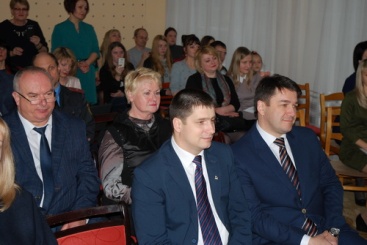 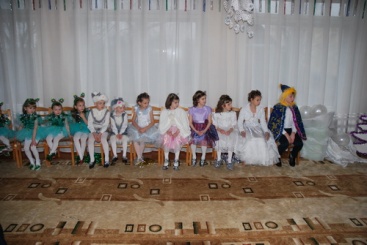 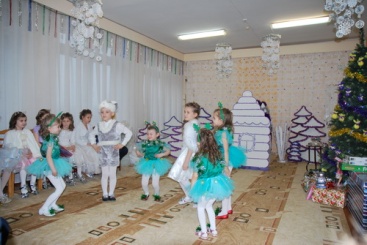 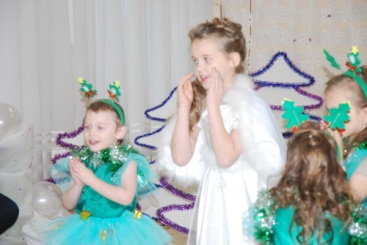 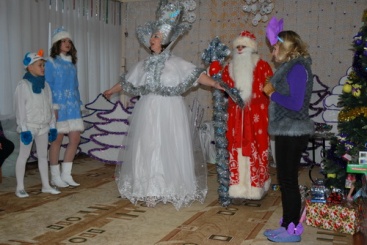 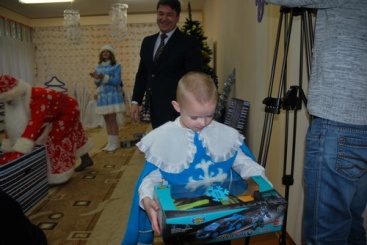 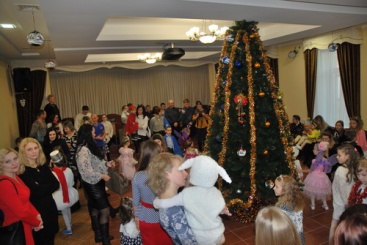 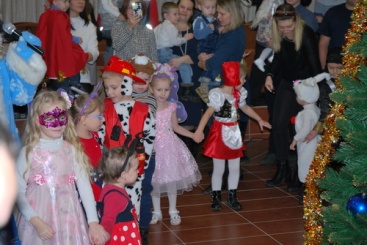 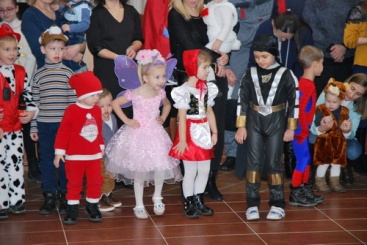 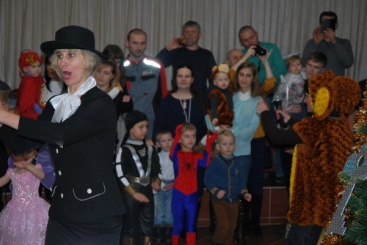 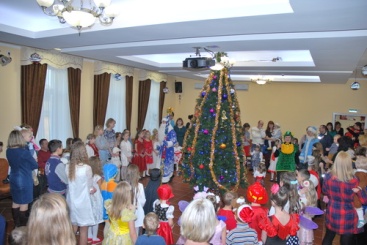 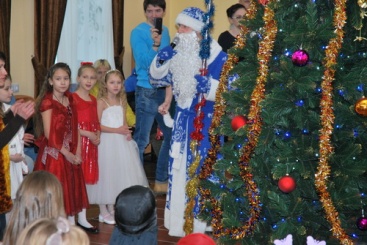 